Publicado en México el 31/05/2021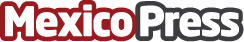 Adsmovil y MGID se unen para abrir operación en América LatinaMGID llega a América Latina de la mano de Adsmovil, empresa adtech que brinda soluciones para la publicidad digital en toda la región, quien aportará toda su experiencia y trayectoria para potencializar y comercializar los diferentes formatos de publicidad nativa que ofreceránDatos de contacto:Geraldine MartellDirectora de Cuentas+54911531428Nota de prensa publicada en: https://www.mexicopress.com.mx/adsmovil-y-mgid-se-unen-para-abrir-operacion Categorías: Internacional Nacional Telecomunicaciones Comunicación E-Commerce http://www.mexicopress.com.mx